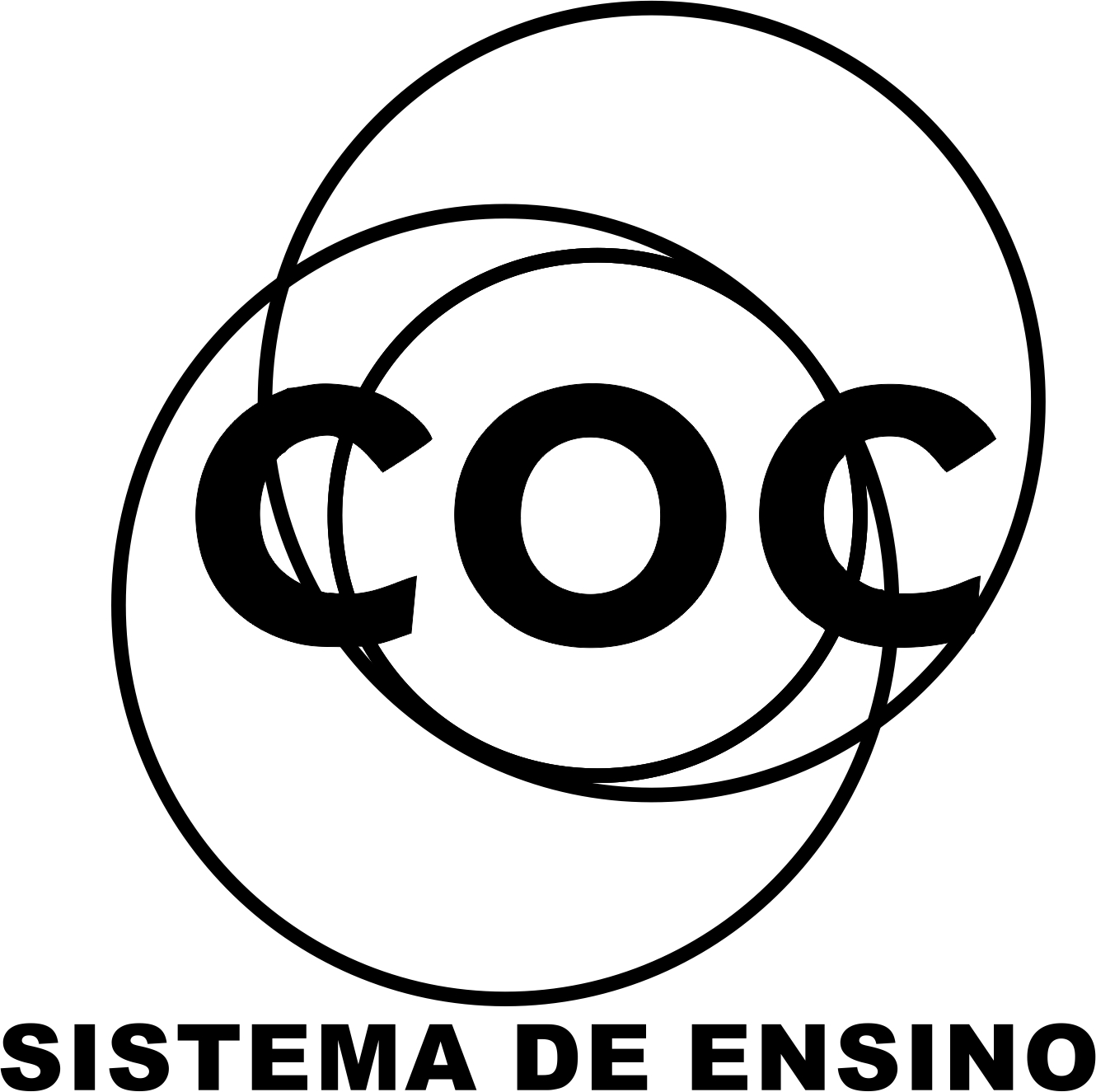 1-“[...] Agora começa a ganhar fôlego no meio acadêmico a escola dos neomalthusianos. Eles acham que a armadilha agora é gente demais vivendo num meio ambiente degradado demais. Em 2050, prevê-se, seremos 9,2 bilhões de pessoas – ou 2,5 bilhões a mais do que hoje”.Revista Veja, ed. 2062, maio de 2008. Adaptado.Os neomalthusianos, mencionados pelo texto, temem o rápido crescimento populacional frente à capacidade da sociedade e do planeta em lidar com esse crescimento, da mesma forma que pensava Thomas Malthus. Cite características da teoria neomalthusiana.2-Primeira queda da população ativa em 10 anos preocupa demógrafos chinesesA porcentagem da população economicamente ativa da China caiu um décimo em 2011 com relação a 2010, de 74,5% para 74,4%, uma redução que, por ser a primeira em dez anos, despertou preocupação em demógrafos e economistas da segunda maior economia do mundo. Conceitue população economicamente ativa.3- Idosos e estudantes que não trabalham fazem parte da população economicamente ativa ou da população economicamente inativa? Justifique sua resposta.4- Que teoria foi desenvolvida com ideias diferentes das criadas por Thomas Malthus?5- Dê exemplos da parcela da sociedade que faz parte da população economicamente inativa (PEI).6- O que são migrações pendulares?7- Que tipo de migração pode ser caracterizada por trabalhadores que são obrigados mudar de região e trabalhar de maneira forçada?8- O Brasil tem recebido um elevado número de migrantes haitianos, que entram no Brasil pelo Acre e acabam chegando à cidade de São Paulo. O que buscam os haitianos ao migrar para o território brasileiro?9-Que teoria representou a retomada de alguns dos ideais desenvolvidos por Thomas Malthus, sendo mais fortemente defendida a partir da segunda metade do século XX, após o término da Segunda Guerra Mundial?10-Entre as teorias malthusiana, neomalthusiana e reformista, qual você acredita ser a mais aceitável nos dias atuais? Justifique sua resposta.11-Cite características da teoria reformista.12-Leia o texto a seguir.Um fenômeno urbano, visto especialmente nas grandes cidades. Esse processo ocorre na medida em que milhões de pessoas que compõem o PEA (População Economicamente Ativa) deixam suas residências antes do horário comercial para chegar ao trabalho e, no final da tarde, ou do expediente, voltam para casa. A que tipo de migração se refere o texto?13-Leia atentamente o texto abaixo:Todos os dias, milhares de jovens e adultos levantam-se antes do nascer do Sol, pegam o ônibus, mais outro ônibus e, cerca de uma hora depois, estão no município vizinho, uma metrópole. Lá está o seu lugar de trabalho ou de estudo, ou até de ambos, enfim, o lugar do seu longo dia. Pela noite, é hora de voltar. Um ônibus num terminal, outro ônibus e outro terminal e bem tarde, está em sua casa, em sua cidade, que é tipicamente uma cidade-dormitório. Noutro dia, o programa será o mesmo. Como é denominada essa forma de migração?14-Diferencia População Economicamente Ativa de População Economicamente Inativa.15-O envelhecimento da população está mudando radicalmente as características da população da Europa, onde o número de pessoas com mais de 60 anos deverá chegar nas próximas décadas a 30% da população total. Esse mesmo fenômeno está atingindo o Brasil. Quais motivos podem  explicar a maior quantidade de idosos do que jovens em alguns países desenvolvidos?16-O que motivou a migração de grande quantidade de nordestinos para a região sudeste do Brasil?17-“(…) Na pecuária intensiva, não basta ter pasto bom. Cada boi recebe dois quilos por dia de proteína e energia. O propósito é turbinar o ganho de peso. Com suplemento, o boi engorda 400 gramas a mais por dia em relação ao sistema convencional. Não fica barato suplementar, mas a relação custo/benefício compensa (…)”.Globo Rural, maio de 2012. Disponível em: http://g1.globo.com (com adaptações).Uma das vantagens da aplicação da pecuária intensiva em relação à extensiva é:a) menores gastos com investimentosb) facilidade de acesso das técnicas e das tecnologiasc) baixa necessidade de equipamentos avançadosd) redução da área de impactos ambientaise) maior quantidade de mão de obra18- Embora muitos especialistas recomendem o uso da agropecuária intensiva, em razão de seus benefícios, a utilização do modelo extensivo ainda é muito comum em todo o país e também em várias partes do mundo, principalmente em áreas com menor oferta tecnológica. Uma das vantagens que justifica o uso da agropecuária extensiva é:a) o menor uso de fertilizantes e agrotóxicosb) a possibilidade de produção de transgênicosc) a redução do preço dos produtos agrícolasd) o diminuto índice de desflorestamentoe) a maximização da relação custo/benefício19- No campo, a prática da agropecuária pode ser classificada de diversas formas, tudo a depender do critério utilizado para avaliação. No caso da divisão das atividades rurais em extensivas e intensivas, a classificação é realizada com base em:a) tamanho de propriedadesb) legalidade de possesc) intensidade (maior quantidade) de produçãod) impactos ambientais geradose) gestão da mão de obra20-Assinale a alternativa que NÃO aponta um dos efeitos do processo de industrialização sobre o espaço geográfico.a) Aumento do consumo de energia.b) Ampliação das trocas comerciais.c) Intensificação do processo de urbanização.d) Aumento das ofertas de emprego21-Foi a primeira etapa de transformação da matéria-prima, sem o uso de máquinas, e sim de ferramentas, no qual o artesão realiza sozinho todas as etapas de transformação:(A). Agricultura(B). Artesanato(C). Manufatura(D). Indústria(E). Comércio e Serviços22- Além do trabalho manual, existe, também, o emprego de máquinas simples, com divisão de trabalho e assalariamento.(A). Agricultura(B). Artesanato(C). Manufatura(D). Indústria(E). Comércio e Serviços23-Sobre as empresas multinacionais, também chamadas de transnacionais ou globais, podemos elencar as seguintes características, exceto:a) Domínio de tecnologias avançadasb) Descentralização industrialc) Procura por mão de obra baratad) Descentralização científica e administrativa24-Sobre o Artesanato, assinale a opção incorreta:(A). Primeira etapa de transformação de matérias-primas.(B). Nenhuma divisão do trabalho.(C). O artesão não utiliza ferramentas e também não tem um ajudante.(D). Não há o uso de máquinas muito menos de produção em série(E). Há apenas o uso de ferramentas25- O tipo de indústria que tem sua produção destinada diretamente para o mercado consumidor, a partir de bens provenientes das indústrias de base, é:a) Indústria de bens de consumob) Indústrias extrativasc) Indústrias de bens de produçãod) Indústrias de equipamentos26- Sobre a Manufatura, assinale a opção incorreta:(A). Estágio intermediário entre o artesanato e a maquinofatura.(B). Trabalho manual e emprego de máquinas simples.(C). O ritmo do trabalho depende das mãos do artesão.(D). Há apenas o uso de ferramentas(E). Há uma Divisão de trabalho, cada pessoa realiza uma etapa da produção.27- São as indústrias que produzem máquinas, equipamentos e ferramentas utilizados por outras fábricas. Destacam-se as indústrias mecânicas (máquinas) e as indústrias de equipamentos (peças, ferramentas etc.):(A). Indústrias extrativas(B). Indústrias de bens de consumo duráveis(C). Indústrias de bens de consumo não-duráveis(D). Indústrias de bens de produção(E). Indústrias de bens intermediários28-Foi a primeira etapa de transformação da matéria-prima, sem o uso de máquinas, e sim de ferramentas, no qual o artesão realiza sozinho todas as etapas de transformação. Que etapa é essa?29-São as indústrias que produzem máquinas, equipamentos e ferramentas utilizados por outras fábricas. Destacam-se as indústrias mecânicas (máquinas) e as indústrias de equipamentos (peças, ferramentas etc.). A que tipo de indústria o texto se refere?30-“(…) Na pecuária intensiva, não basta ter pasto bom. Todo piquete tem um cocho grande, o suplemento é servido sempre no começo da manhã. Cada boi recebe dois quilos por dia de proteína e energia. O propósito é turbinar o ganho de peso. Com suplemento, o boi engorda 400 gramas a mais por dia em relação ao sistema convencional. Não fica barato suplementar, mas a relação custo/benefício compensa (…)”.Globo Rural, maio de 2012. Disponível em: http://g1.globo.com (com adaptações).Qual a vantagem da aplicação da pecuária intensiva?31-Com o avanço das industrias torna-se necessário que a mão-de-obra se adapte, de que forma seria essa adaptação?32-Aponte consequências da industrialização na atualidade.33-Embora muitos especialistas recomendem o uso da agropecuária intensiva, em razão de seus benefícios, a utilização do modelo extensivo ainda é muito comum em todo o país e também em várias partes do mundo, principalmente em áreas com menor oferta tecnológica. Que vantagens justificam o emprego da agropecuária extensiva?34-Cite benefícios ocasionados com a mecanização da agricultura.35- Quais os tipos de indústria?36-Além do trabalho manual, existe, também, o emprego de máquinas simples, com divisão de trabalho e assalariamento. Que etapa é essa?37-Como é chamado o tipo de indústria que tem sua produção destinada diretamente para o mercado consumidor, a partir de bens provenientes das indústrias de base ou de recursos ligados à agricultura?38-Cite as fases de desenvolvimento da indústria.39-Diferencie pecuária intensiva e extensiva.40- Em que tipo de agricultura se utiliza agrotóxicos e alta tecnologia?41- O que é agronegócio?42- Conceitue manufatura.43. Diga qual a importância dos transportes para as indústrias.44.  O que é uma agricultura de subsistência?45- O que as pessoas precisam fazer para se manter no mercado de trabalho em meio as constantes evoluções na indústria?46-Cite características da pecuária extensiva.47- O que ocorre com os trabalhadores rurais quando a agricultura começa a utilizar máquinas no processo produtivo?48- O que é produzido em indústrias de bens de consumo duráveis?49- O asfalto e os combustíveis são bens produzidos em que tipo de indústria?50-Cite exemplos de bens de consumo nãovduráveis.